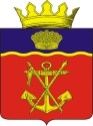 АДМИНИСТРАЦИЯКАЛАЧЕВСКОГО МУНИЦИПАЛЬНОГО РАЙОНАВОЛГОГРАДСКОЙ ОБЛАСТИП О С Т А Н О В Л Е Н И Еот «  13 »   август  2020 г. №  622 Об утверждении Порядка компенсации расходов по обеспечению питанием обучающихся муниципальных общеобразовательных учреждений Калачевского муниципального района Волгоградской области, обучающихся на дому по медицинским показаниям        В соответствии с Федеральным законом от 29.12.2012 N 273-ФЗ "Об образовании в Российской Федерации", руководствуясь письмом Министерства просвещения Российской Федерации от 25.03.2020 г. N СК-207/03 "Об организации питания школьников", письмом министерства образования и науки Российской Федерации от 14.01.2016г. № 07-81 «Об осуществлении выплат компенсации родителям (законным представителям) детей, обучающихся на дому» и в целях упорядочения организации питания обучающихся в муниципальных общеобразовательных организациях Калачевского муниципального района Волгоградской области, администрация Калачевского муниципального района Волгоградской областип о с т а н о в л я е т: Утвердить Порядок компенсации расходов по обеспечению питанием учащихся муниципальных общеобразовательных учреждений Калачевского муниципального района, обучающихся на дому по медицинским показаниям (Приложение). МКУ «Централизованная бухгалтерия Калачевского муниципального района» обеспечить финансирование для выплаты компенсации расходов по обеспечению питанием обучающихся муниципальных общеобразовательных организаций Калачевского муниципального района, обучающихся на дому по медицинским показаниям, в пределах лимитов бюджетных обязательств, предусмотренных комитетом по образованию администрации  Калачевского муниципального района Волгоградской области на финансовое обеспечение мероприятий по организации питания обучающихся муниципальных общеобразовательных организаций.Настоящее постановление подлежит официальному опубликованию и распространяет свое действие на правоотношения, возникшие с 01.09.2020 г. Контроль исполнения настоящего постановления возложить на заместителя Главы Калачевского муниципального района С.Г. Подсеваткина.Глава Калачевскогомуниципального района                                                      П.Н. ХаритоненкоПриложение к постановлению администрации Калачевского муниципального района                                                                         от  13.08.2020     №   622
Порядок компенсации расходов по обеспечению питанием учащихся муниципальных общеобразовательных учреждений Калачевского муниципального района, обучающихся на дому по медицинским показаниямНастоящий Порядок  определяет обращения граждан за компенсацией расходов по обеспечению питанием обучающихся муниципальных общеобразовательных учреждений Калачевского муниципального района, обучающихся на дому по медицинским показаниям  (далее - компенсация), а так же порядок выплаты компенсации.Право на получение компенсации имеют родители (законные представители):обучающихся с ограниченными возможностями здоровья детей и детей- инвалидов;детей-инвалидов и детей с ограниченными возможностями здоровья, получающим образование на дому, компенсация стоимости питания предоставляется из бюджета Калачевского муниципального района из расчёта 50 рублей в день в виде денежной компенсации.по заявлению родителя (законного представителя) обучающегося с ОВЗ и дети - инвалиды, которые обучаются на дому, бесплатное двухразовое питание может заменено денежной компенсацией.Одновременно с заявлением о предоставлении компенсации предоставляются следующие документы:- документ, удостоверяющий личность заявителя (паспорт гражданина РФ);- копия решения комиссии справка ПМПК для   родителей (законных представителей) детей с ограниченными возможностями здоровья;- копия справки МСЭ для   родителей (законных представителей) детей – инвалидов.-  номер лицевого счета одного из родителей. 4. Выплата компенсации осуществляется через кредитные организации путем перечисления средств на имеющиеся (открытые) счета по вкладам одного из родителей (законных представителей) обучающегося с ОВЗ и детей-инвалидов.Выплата компенсации производится ежеквартально, до 10-го числа месяца, следующего за отчетным кварталом.Решение о предоставлении бесплатного двухразового питания обучающимся с ОВЗ и детей-инвалидов  оформляется приказом по общеобразовательной организации в течение двух рабочих дней со дня подачи заявления родителями (законными представителями) обучающегося с ОВЗ и детей-инвалидов.В случае изменения основания предоставления права обучающемуся с ОВЗ и детей-инвалидов на получение бесплатного двухразового питания родители (законные представители) обучающихся на дому в течение двух рабочих дней со дня наступления таких изменений должны сообщить об этом в  общеобразовательную организацию.Руководитель общеобразовательной организации несет ответственность за обеспечение бесплатным двухразовым питанием обучающихся с ОВЗ и детей-инвалидов.Приложение к Порядку компенсации расходов
по обеспечению питанием учащихся муниципальных
общеобразовательных учреждений Калачевского муниципального района, обучающихся на дому по медицинским
показаниям                                    Директору                                   ______________________________________                                   (название образовательного учреждения)                                   ______________________________________                                               (ФИО директора)                                   от ___________________________________                                  (ФИО родителя (законного представителя)                                   поживающего по адресу ________________                                   ______________________________________                                         (адрес родителя (законного                                                представителя)Заявлениео выплате денежной компенсации расходов по обеспечению питанием     Прошу выплатить   денежную компенсацию расходов  по   обеспечениюпитанием моего сына (дочери) ____________________________________________                                    (Ф.И.О. обучающегося полностью)ученика(це) _______ класса в период с ______ по __________, обучающемусяна дому по медицинским показаниям.     С Порядком компенсации расходов по обеспечению питанием обучающихся муниципальных общеобразовательных учреждений Калачевского муниципального района, обучающихся на дому по медицинским показаниям ознакомлен (а).    Компенсацию расходов по обеспечению питанием перечислять на расчетныйсчет N _______________________, открытый в финансово-кредитном учреждении_________________________________________________________ Я ______________________________________________________________                                                  фамилия ,имя, отчество (при наличии)в соответствии с Федеральным законом от 27 июля 2006г. № 152 –ФЗ «О персональных данных» даю согласие на обработку и использование муниципальной общеобразовательной организацией представленных в заявлении персональных данных в целях принятия решения о предоставлении моему сыну (моей дочери) меры социальной поддержки в виде частичной компенсации стоимости питания.     Приложение (нужное отметить):документ, подтверждающий ограниченную возможность здоровья (справка ПМПК) или инвалидность (справка МСЭ)отсутствует."__"___________20      г. ______________________________________(подпись заявителя)